Go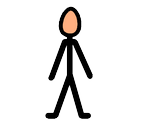 Freeze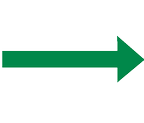 Stop    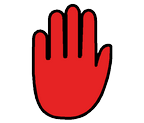 Dance 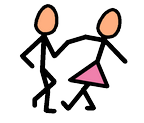 Finished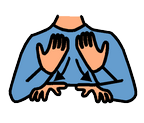 